GenEDITS Data Dictionary UpdateThe base dictionaries were final at the time of release of GenEDITS, but are subject to change over time and can be replaced in the GenEDITS Data Dictionary folder. To update the GenEDITS base dictionary go to the NAACCR XML page https://www.naaccr.org/xml-data-exchange-standard/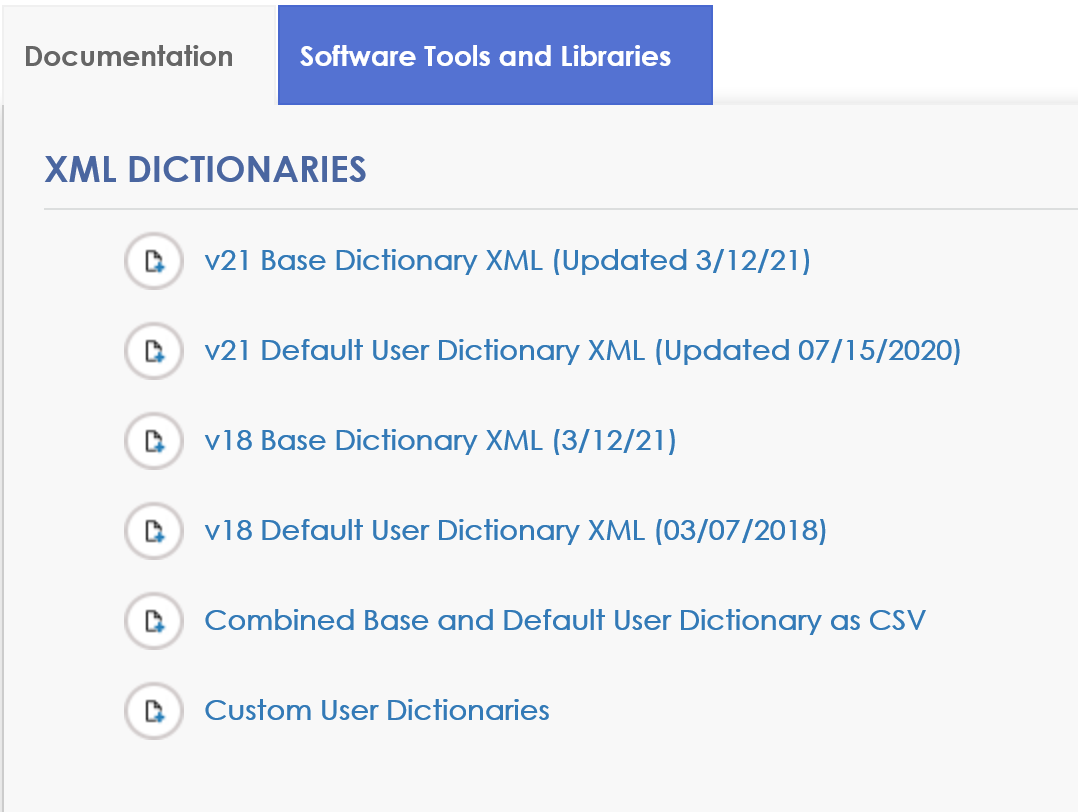 Right click on the v21 Base Dictionary XMLClick Save Link As (or similiar option depending on browser)Save the dictionary in the Base Dictionary folderC:\RegPlus\EDITS50\GenEdits Plus\Data DictionaryWill have the same name as previous data dictionary only date modified will be different. Save over the version in the folder.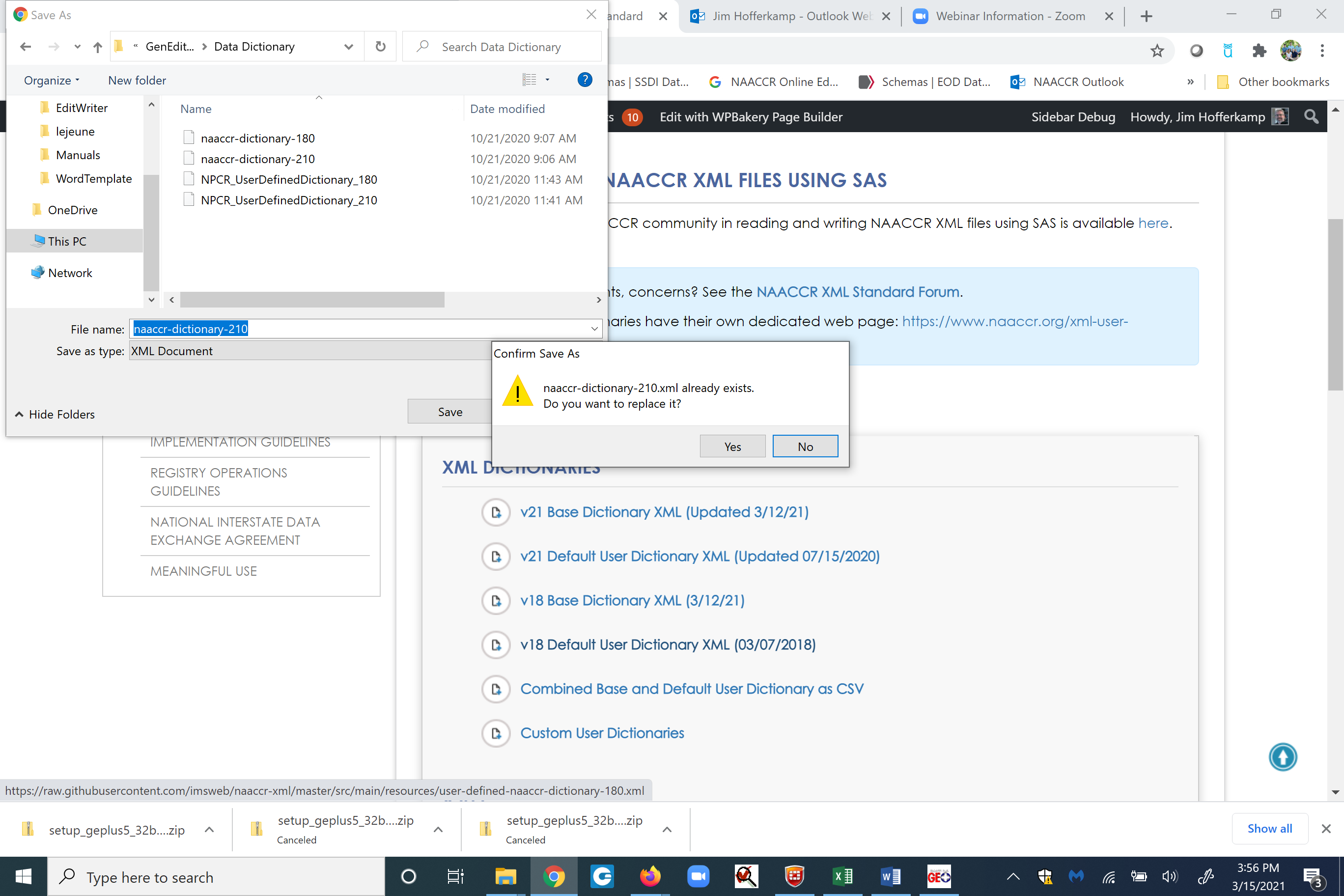 Make sure the Type of document is XML document (should not be TXT).Open the document and look at the Change Log to make sure the most recent update reflects the date on the NAACCR XML page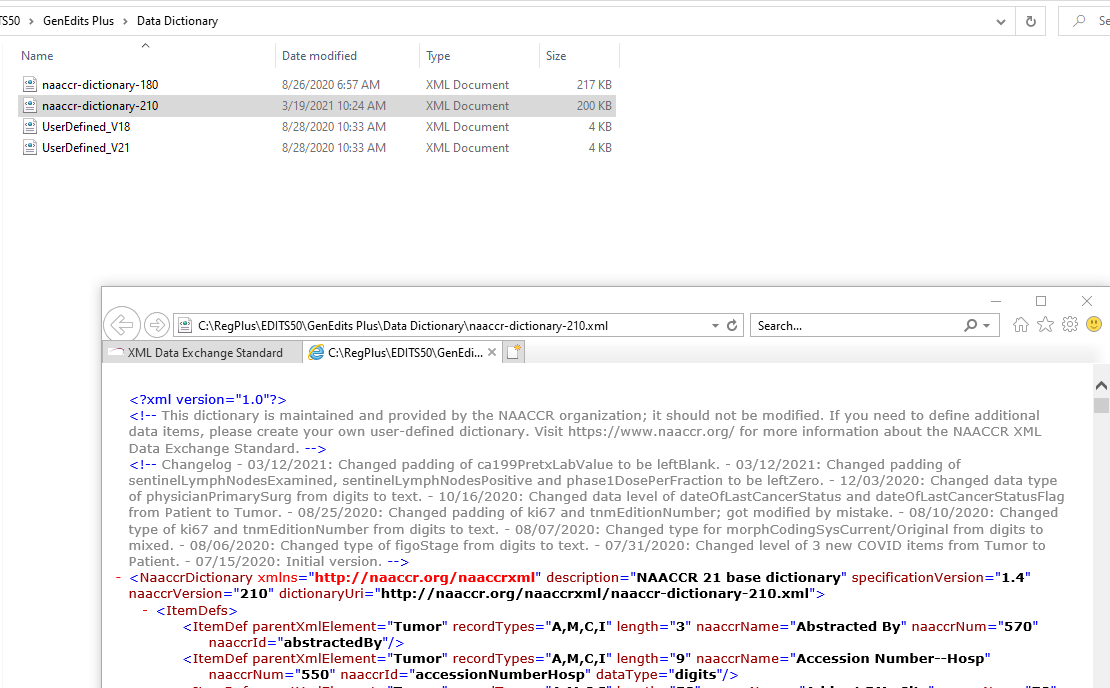 Why update your data dictionary?Most recent update addressed a “padding issue”.  Some data items did not justify correctly for use in GenEDITS. An edit will be triggered saying the field is not correctly justified even though the data is correct.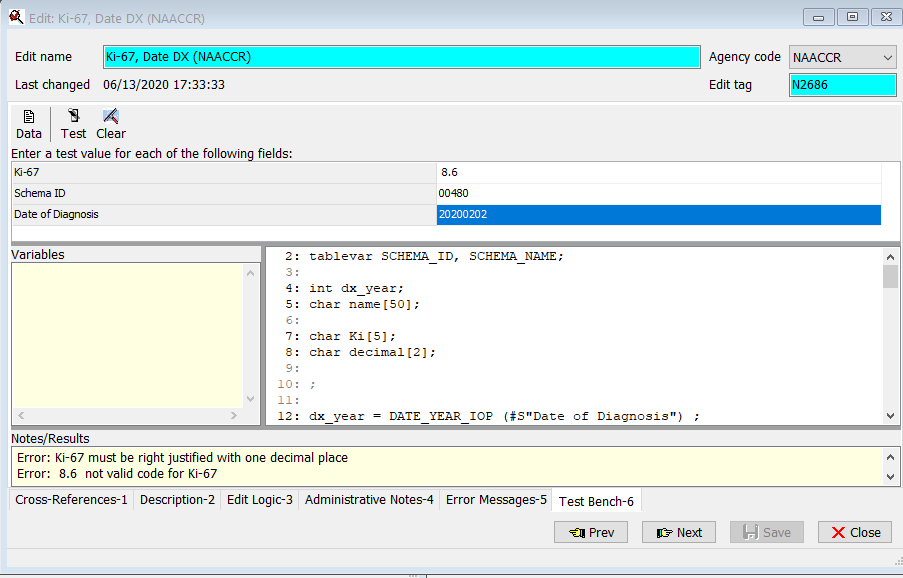 